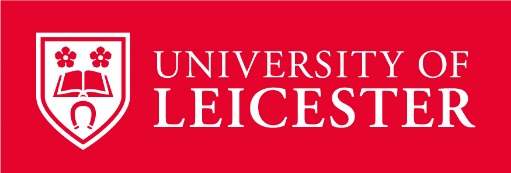 Girls into GeoscienceIn this activity pack we are going to explore earthquakes! We have plenty of hands on experiments you can recreate at home using everyday items you’ll find in your house. Complete as many or as few of the activities as you wish. If you complete to the end of activity 6, you will know what an earthquake is and how we know where one happened. Activity 9 looks at the differences in earthquake magnitudes: just how much bigger is a magnitude 4 earthquake than a magnitude 3 earthquake? In activity 10 you can make your own earthquake model and see how crucial it is to have good building designs and knowledge of the underlying geology. There is a lot of information in this pack, hopefully some of it will be familiar, and will relate to things you have studied in school, some of it will be new. Bring any questions you have to the live event, and I’ll see you there! Victoria ---------------------------------------------------------------------To complete all the activities in this pack, you will need the following:2 sheets of scrap A4 paper3 x cans i.e. baked beans (unopened)1 x table placemat or plastic chopping board1 x handful of uncooked rice (or lentils)1 x toothpaste tube (full / nearly full)3 x toilet roll1 x shower gel1 x slinky spring + willing volunteer  Alternatively, a rectangular casserole dish half-filled with water, some tinfoil or card and a piece of string, approximately 1m long. Pair of compasses for drawing circles (or you can use pen & paper)A print out of page 8 (or you can use a drawing package on your computer, or even just approximate using the screen display)What is an Earthquake?The surface, or crust, of the Earth is made up of a number of tectonic plates. These plates contain a mix of continental and oceanic crust.Activity 1: Look at map A below. This map shows the names and locations of the tectonic plates. The continents are clearly recognisable. Which tectonic plate is the UK on?Activity 2: Now look at map B. This map shows all large earthquakes recorded over two years. Compare map A with map B. What do you notice? Map A: Tectonic Plates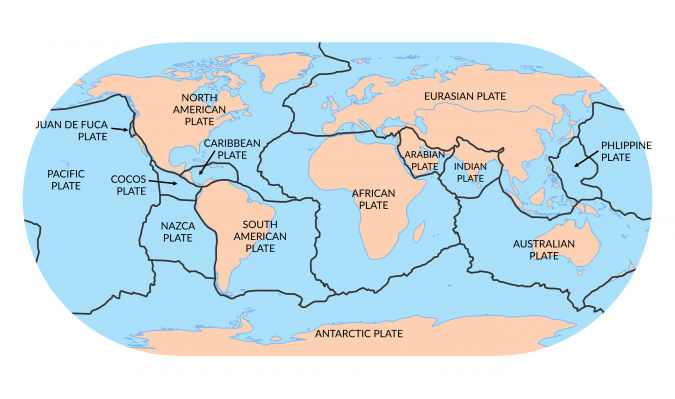 https://earthhow.com/7-major-tectonic-plates/Map B: Earthquakes recorded between January 1999 and January 2001.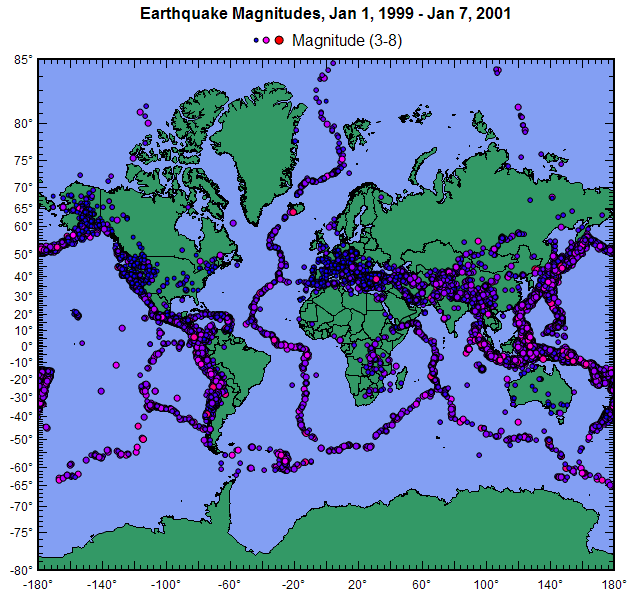 https://www.dplot.com/maps.htmTectonic plates are constantly moving, but very, very slowly – only a few cm per year! Along the edges, or boundaries, of these plates we see different interactions. Sometimes one plate will go underneath another plate, sometimes the plates crash into each other and other times they slide past each other. This plate motion is the major cause of volcanoes and earthquakes on Earth. Types of plate boundaryHave you studied plate boundaries yet? See how many of the below plate boundary types you recognise. Earthquakes happen at all of them, some types have deeper earthquakes than others.Destructive plate boundary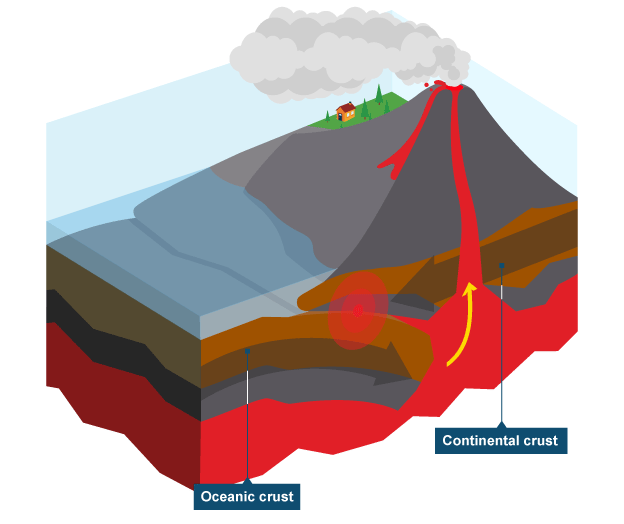 Continental crust on one plate collides with oceanic crust on another plate. The denser (heavier) oceanic crust is forced downwards, known as subduction. The subducted plate triggers melting at depth, producing magma. Much like ‘lava’ in a lava lamp, this molten magma rises, forcing its way back to the surface where it erupts. Earthquakes can be shallow or deep in these zones.
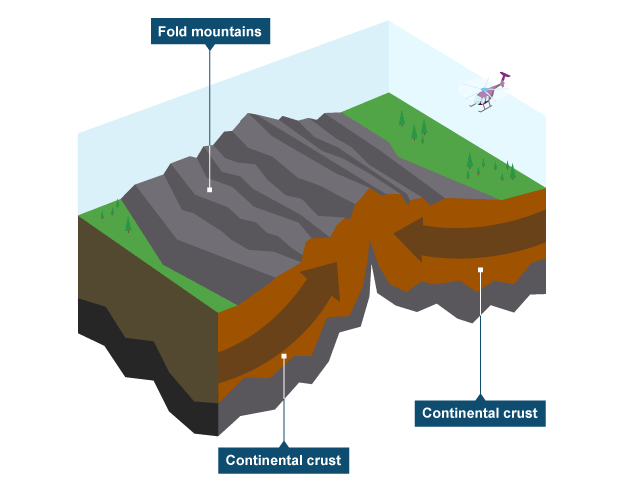 Collision zonesTwo plates with buoyant continental crust collide. There is no subduction and instead, mountains are formed.Constructive plate boundary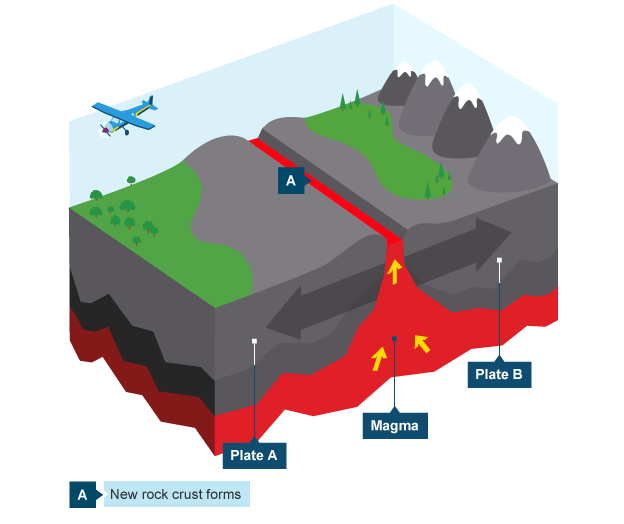 Plates move apart. Magma wells up and cools, creating new crust. Earthquakes are shallow here.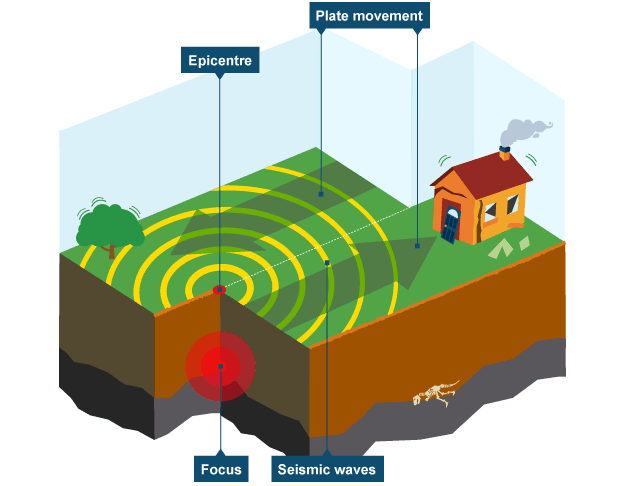 Conservative plate boundaryAlso known as a transform faults, plates slide past each other here. Plates can move in opposite directions, or in the same direction at different speeds. Built up friction can be released suddenly, causing shallow earthquakes. These earthquakes tend to follow a straight line.Plate boundary images from: www.bbc.co.uk/bitesize/guides/zyhv4wx/revision/2are a sudden release of energy caused by stress changes within the Earth.What happens to the energy released by an earthquake?Energy radiates away from the earthquake origin (the focus) as waves. These waves cause the ground to move and seismometers buried in the ground record that motion. This is what a seismometer looks like. They record ground motion in 3 directions: North-South, East-West and Up-Down. 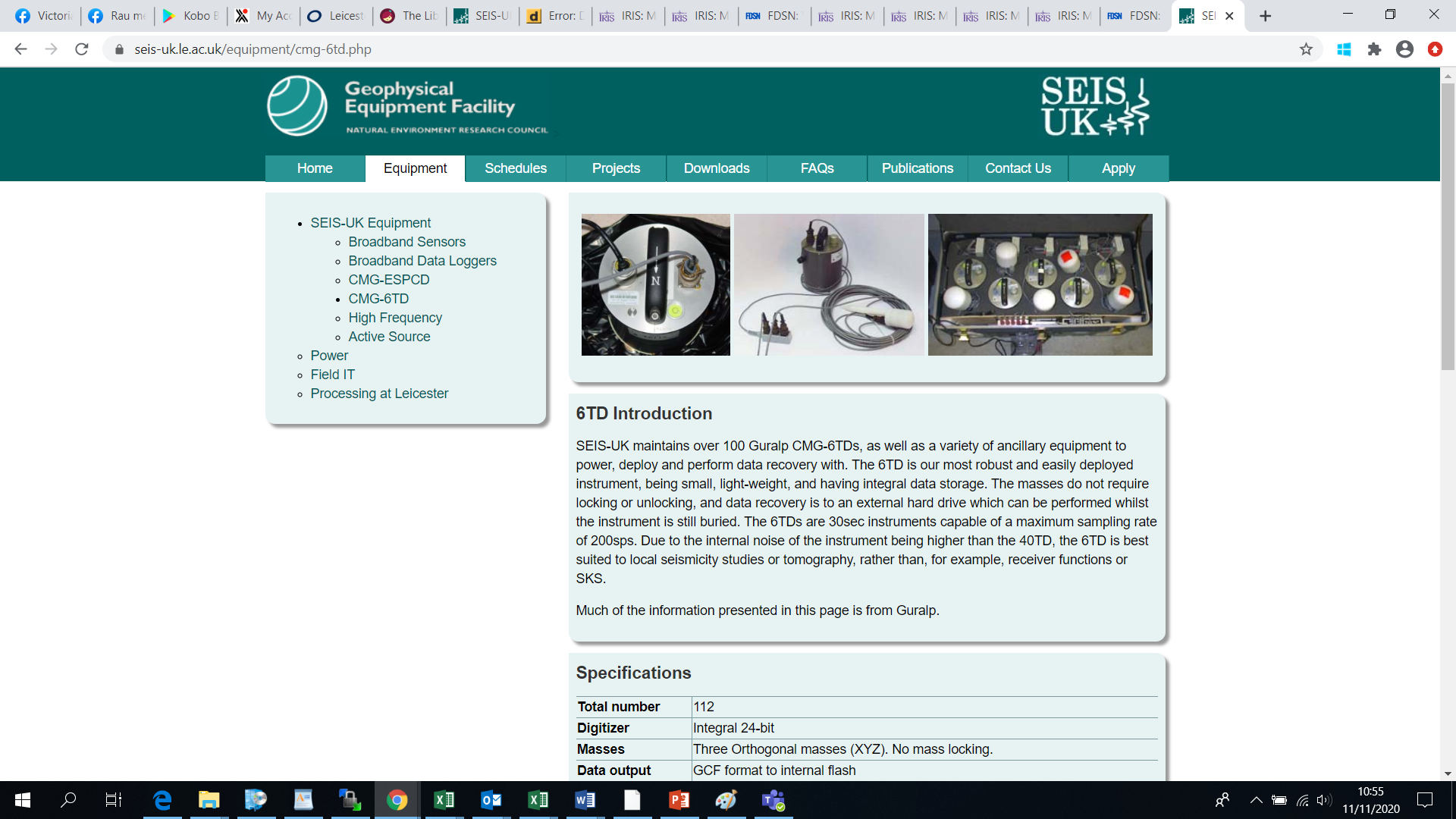 Earthquakes are made up of several types of wave, there are body waves, which travel through the inside of the Earth, and surface waves, which travel around the outside of the Earth.Body waves are the fastest waves. They are the first to be recorded by a seismometer. There are two main ones – P waves and S waves. Did anyone include sound waves in activity 3? A P wave is a longitudinal wave, just like a sound wave! 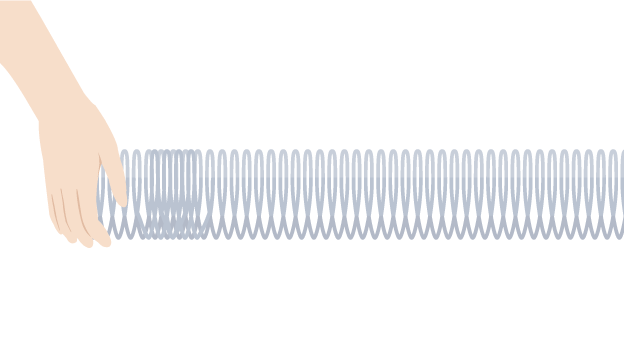 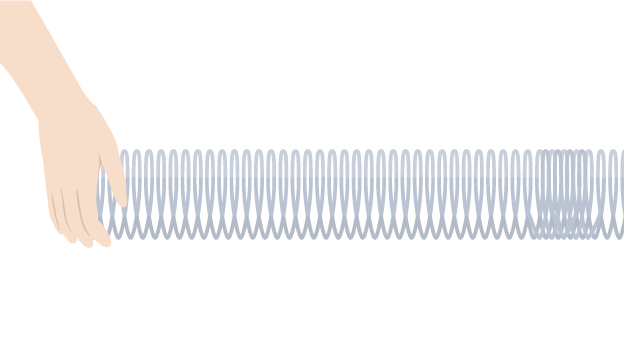 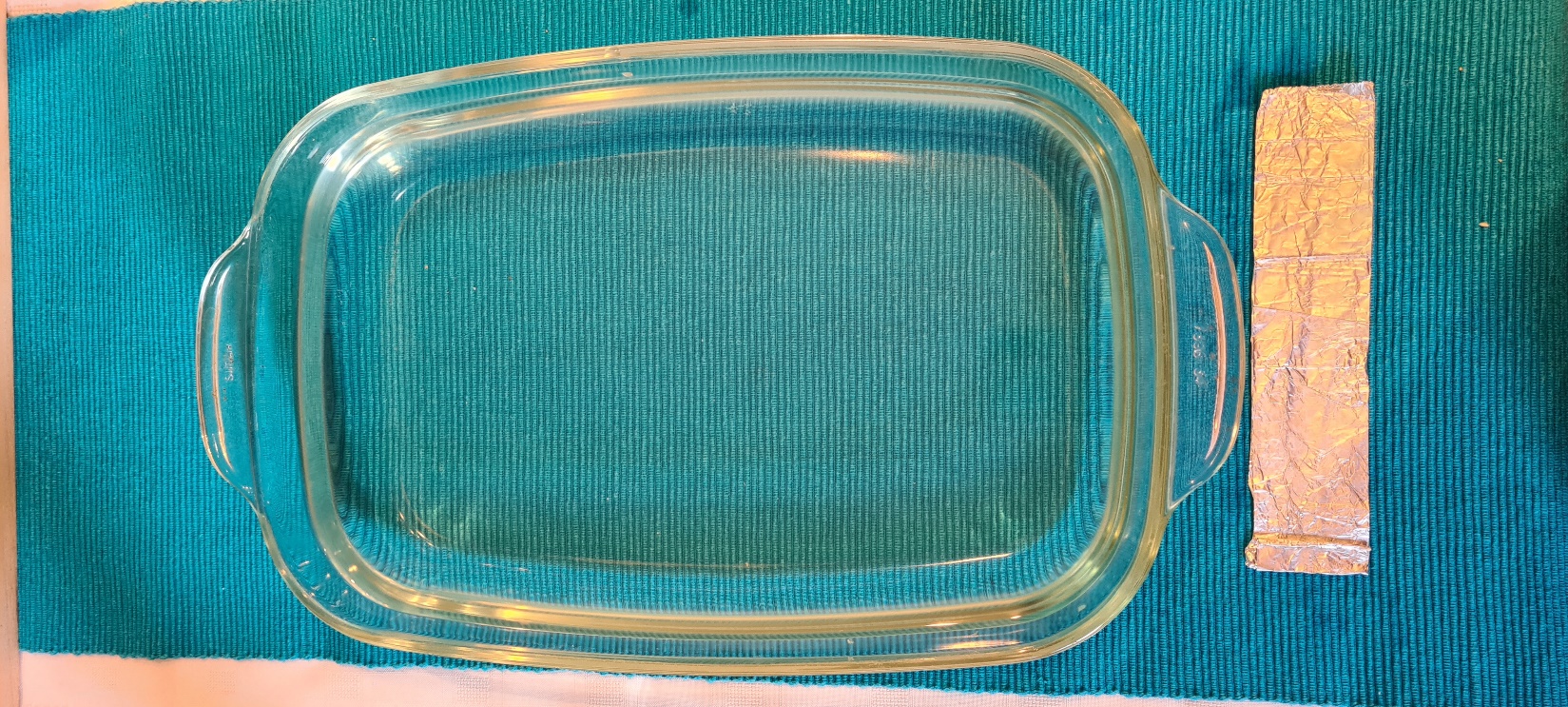 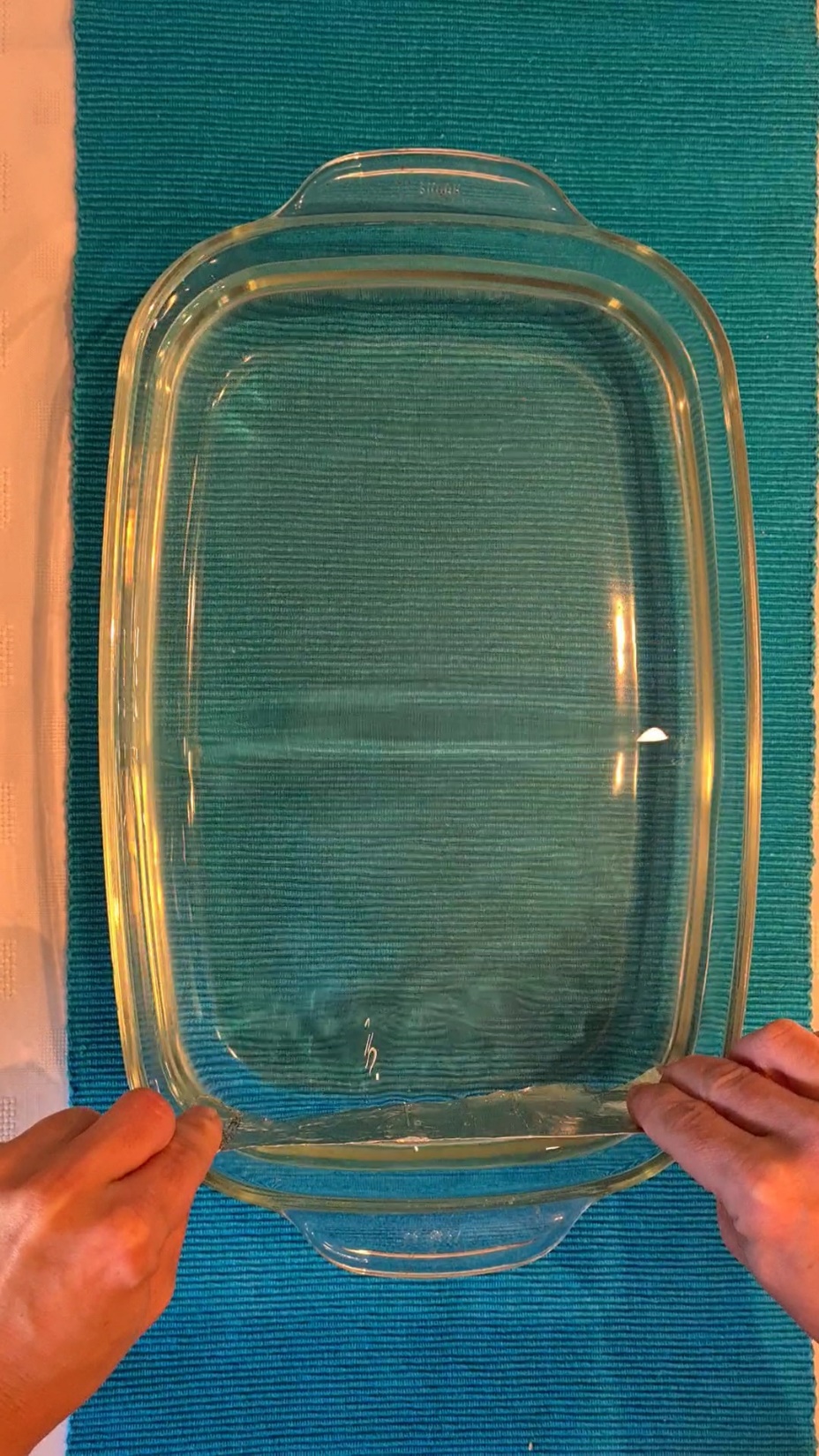 S waves are slower than P waves. They arrive second on our seismogram (a plot of data recorded by the seismometer). S waves are transverse waves. 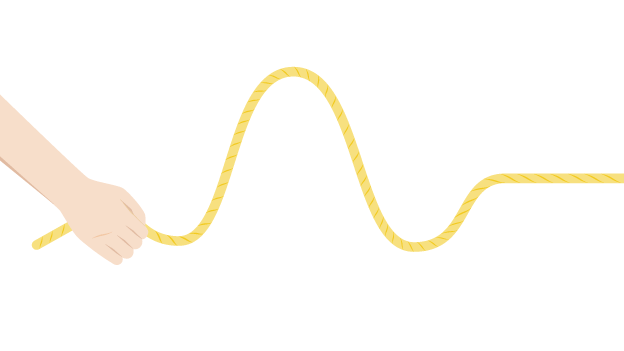 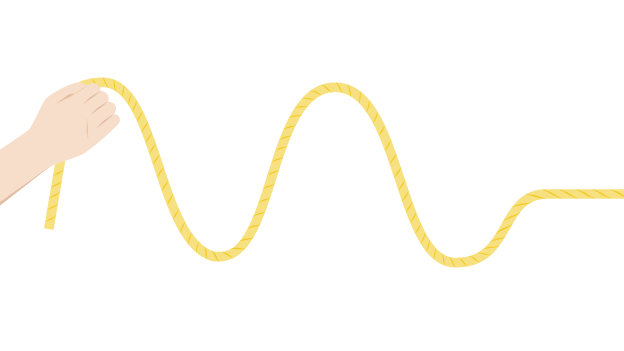 Surface waves are the final wave type to arrive at a seismometer after an earthquake. They travel around the outside of the earth, and are much slower. They also tend to contain much more energy than the P waves or the S waves, and for this reason it is the surface waves which do much of the damage we associate with earthquakes. The below image shows a seismogram with the P, S and surface waves clearly visible. 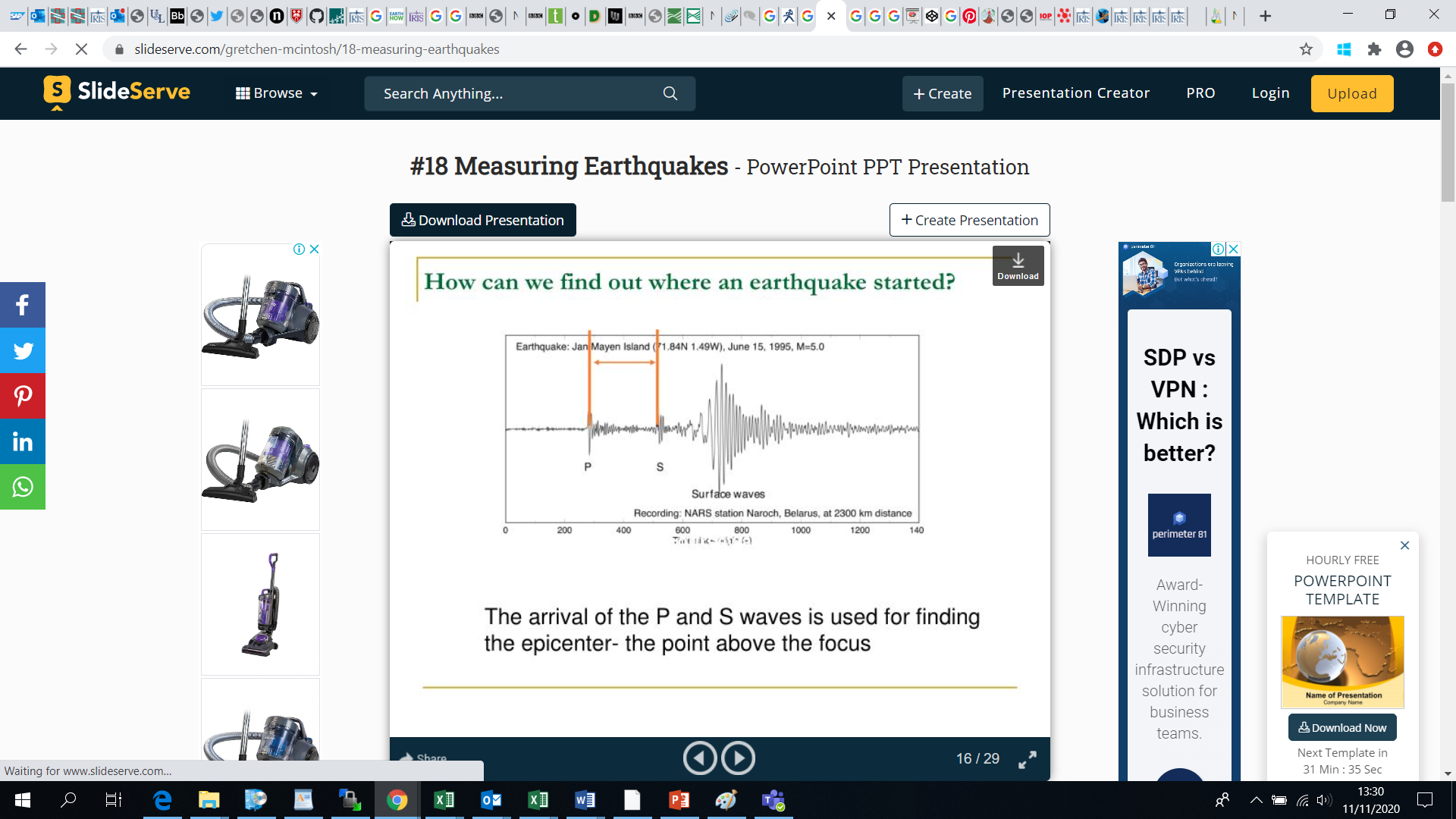 Image: www.slideserve.com/gretchen-mcintosh/18-measuring-earthquakesIf we record the time difference between the P wave and the S wave arrivals (shown by the orange lines), then we are able to calculate the distance of the epicentre from the seismometer! Of course we would not know which direction it came from. To work out the direction, we would need to repeat this process at 2 other seismic stations, and then we could use a process called triangulation to work it out where the epicentre was.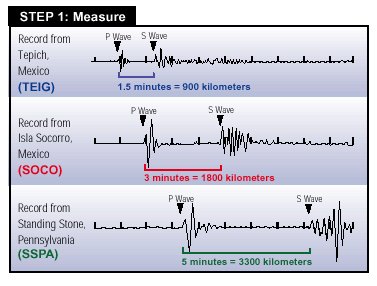 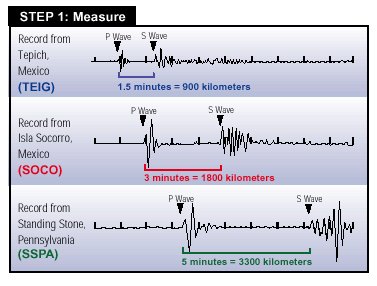 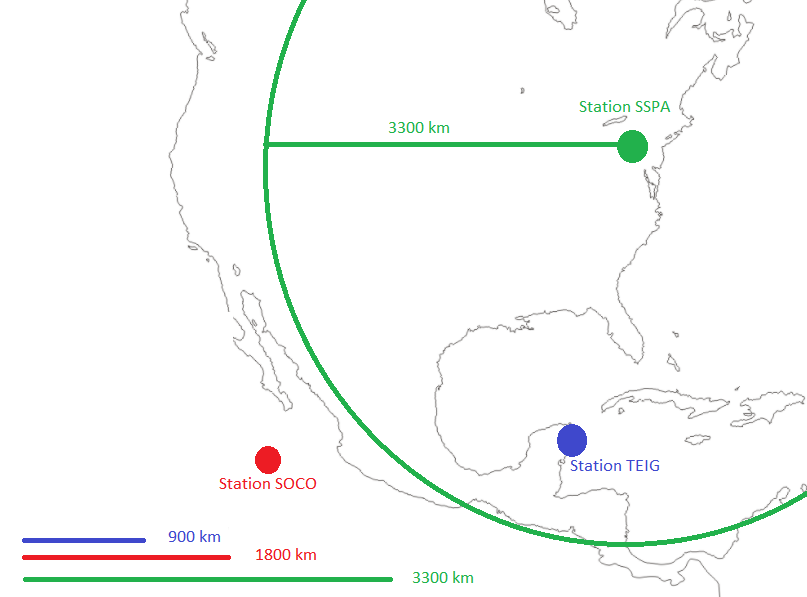 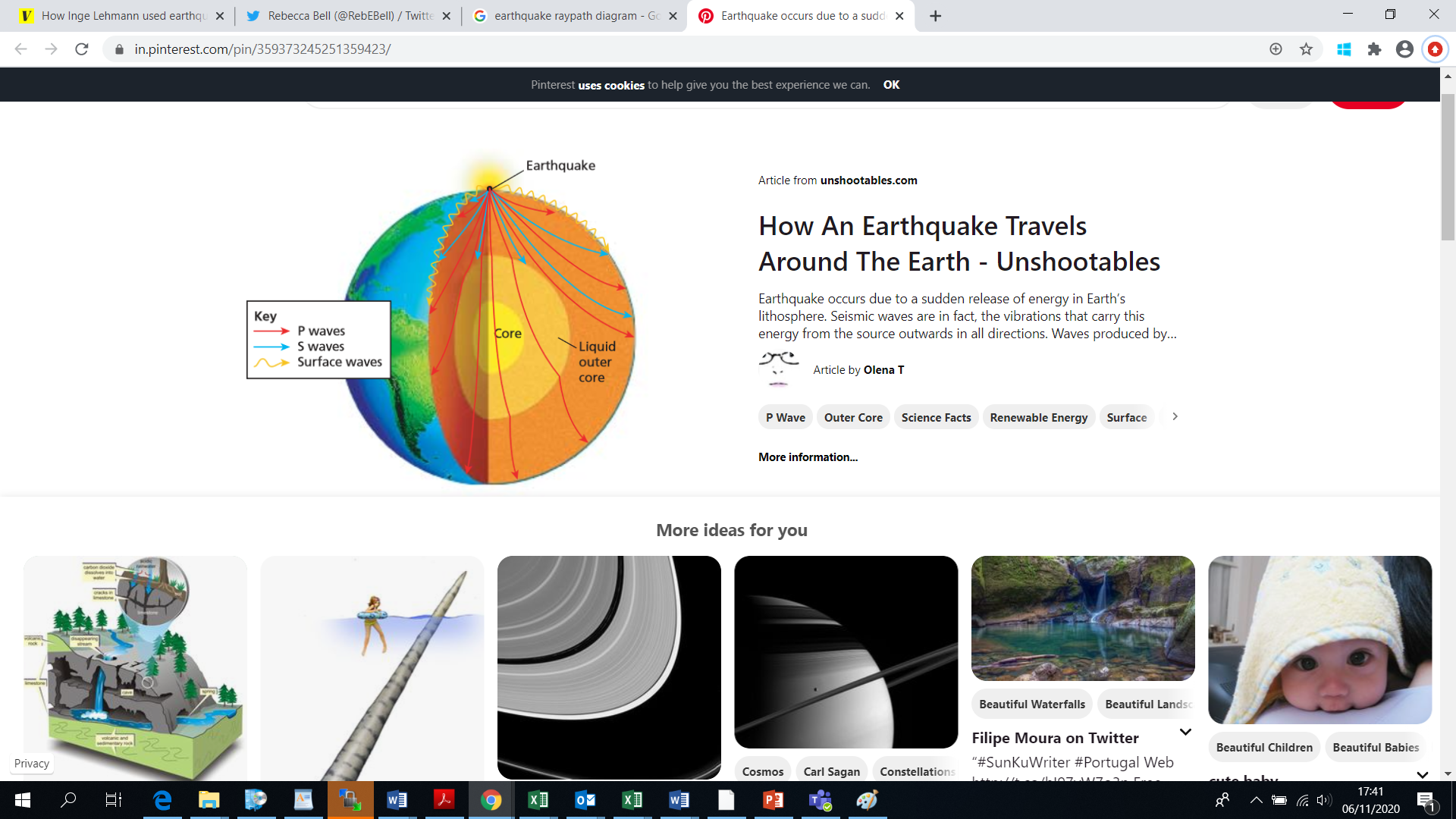 Just how fast do earthquake waves travel? Do you remember seeing in the news a few weeks ago that there was a magnitude 7.0 earthquake in Turkey, 31st October 2020?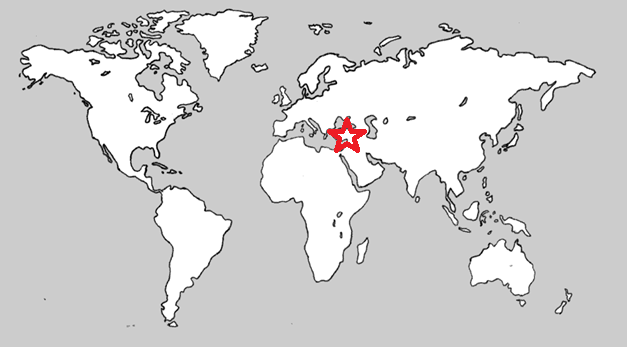 Energy from this earthquake travelled through the Earth as P and S waves, and surface waves, as we’ve seen in previous activities. This earthquake happened at 11:51am UK time and was recorded by one of our seismometers in Oxford. The seismogram we recorded is shown below: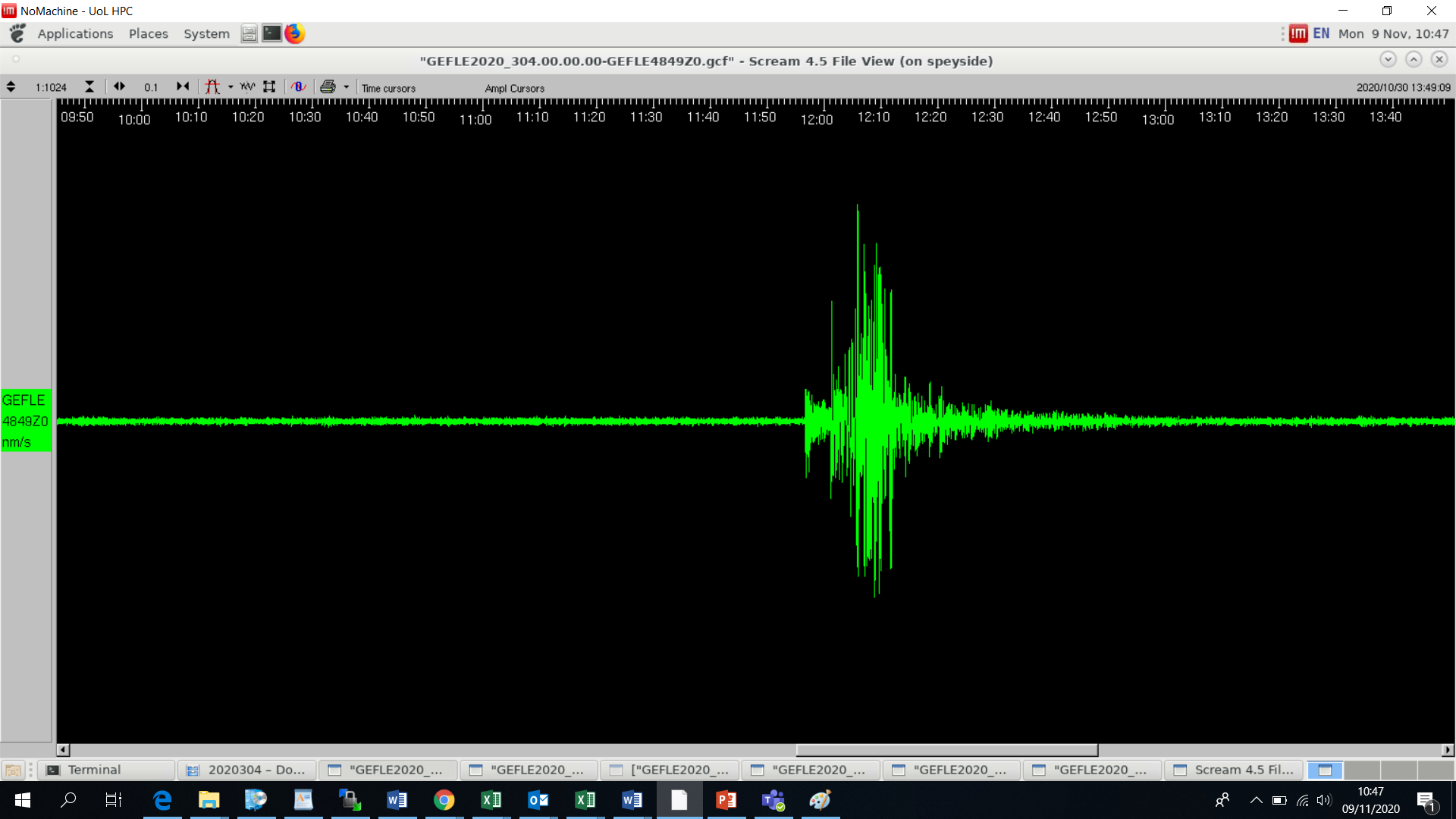 Activity 7: Roughly how long do these signals take to arrive in the UK from Turkey (remember the earthquake happened at 11:51)? ____________________________Activity 8: Think about how long it takes to travel between the UK and Australia by plane. Roughly how many hours is the journey?Answer___________________Now look at the below map. There was a magnitude 6.1 earthquake in Tonga (shown by the red star) at 15:32 on 18th July 2020.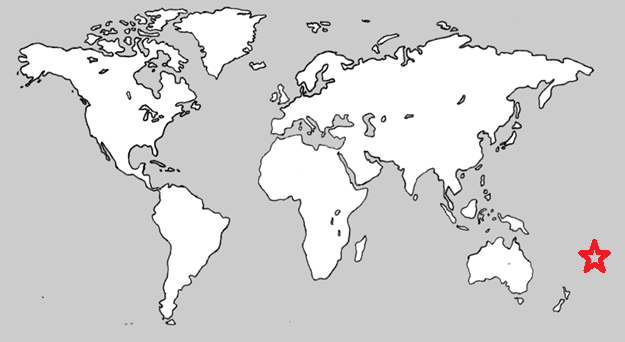 The energy contained within the waves spread through the Earth, as with the Turkey earthquake. When they got to the UK, they were recorded on our seismometers.Take a look at the below plot of data recorded by a seismometer at Leicester University. 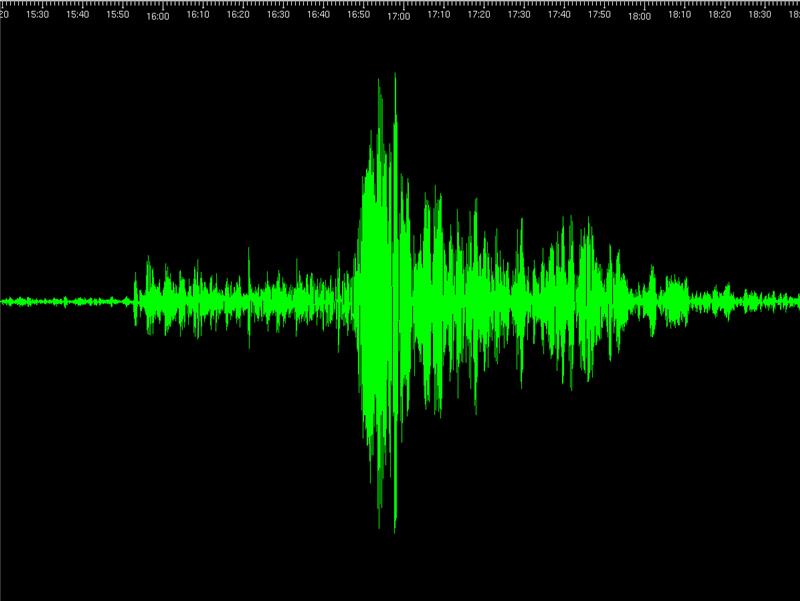 Roughly how long did it take for energy contained within in these waves to reach the UK (hint, remember the P wave is the first significant arrival, not the biggest)? ______________________________. How many distinctive peaks / arrivals of energy do you see on each of these seismograms? ______________________________.So these waves are travelling at around 5 – 8 km per second!How do we measure Earthquakes?What happens to the ground?We all know that an earthquake makes the ground shake. The closer we are to the epicentre and the bigger the earthquake is, the more the ground will shake and the more damage will be done, but what can we do about this? 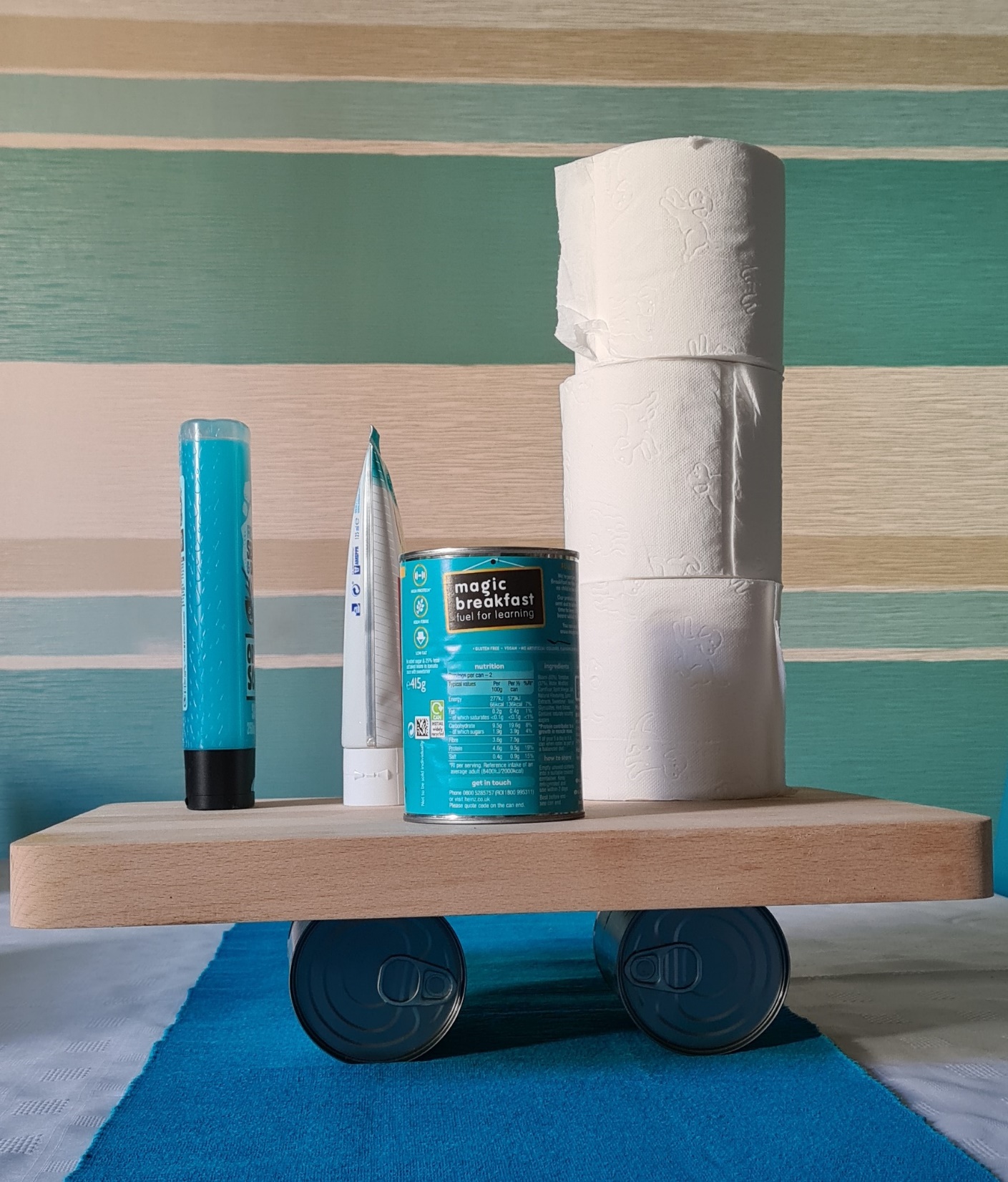 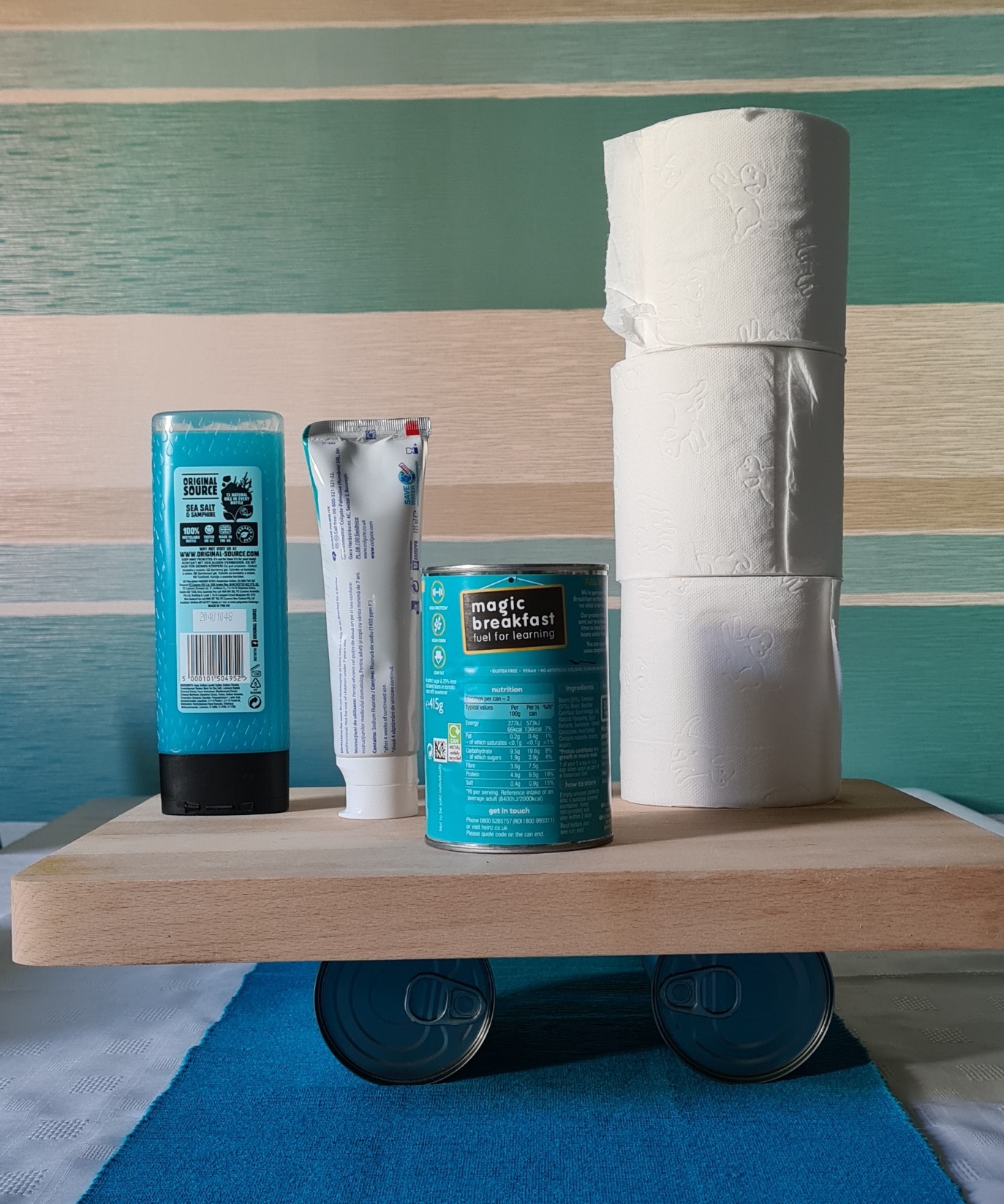 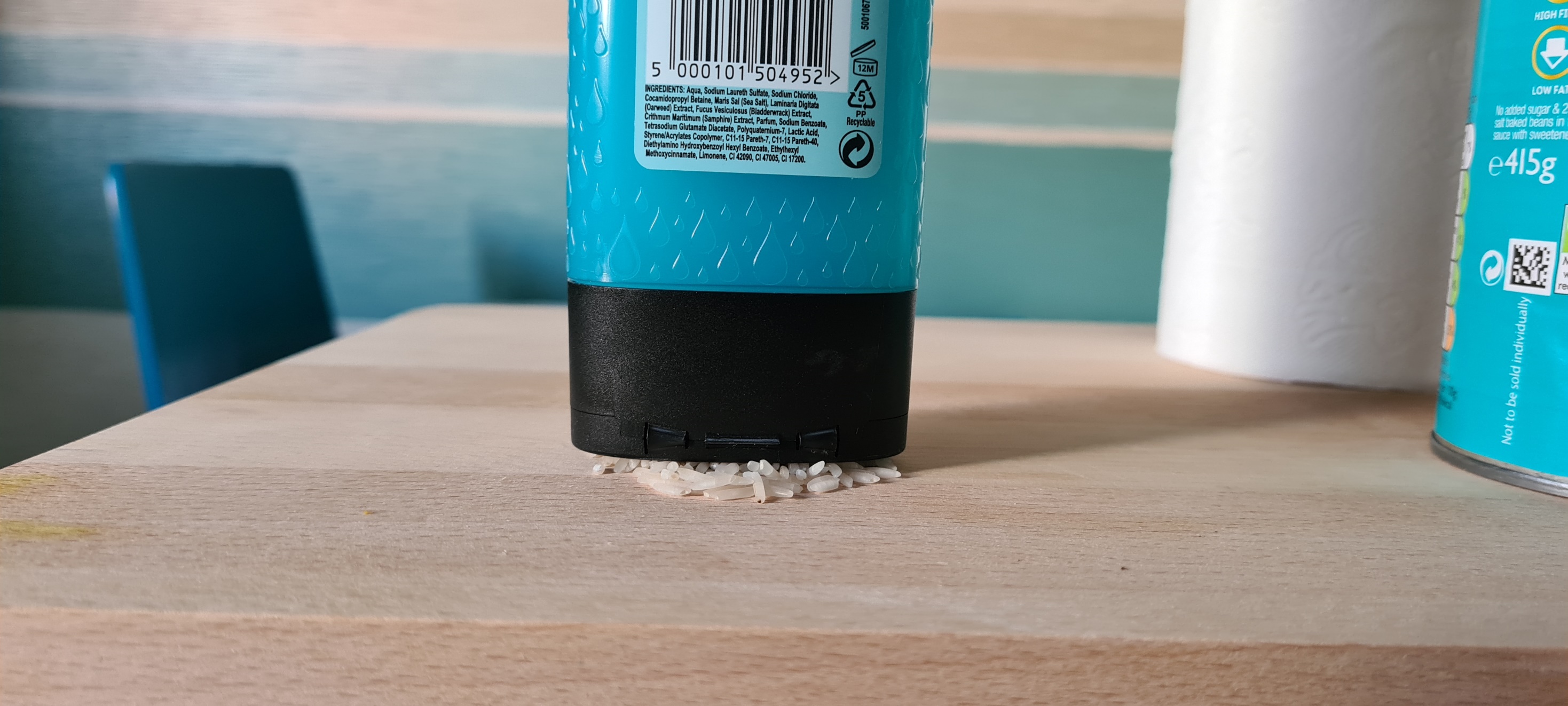 In this activity we can see that not only does the design of a building influence its ability to withstand an earthquake, but also it is crucial to understand the geology of the land. Loose (unconsolidated) sediments, as represented by our rice, are known to shake more than the solid bedrock, creating an effect known as site amplification. Earthquakes in the UK?Do you think we have earthquakes in the UK? If so, how many would you say we have in a year? Answer: ___________________________We’ll discuss this at the live event!And Finally - Do earthquakes only happen on Earth?No! We have been able to record moonquakes and more recently, Marsquakes!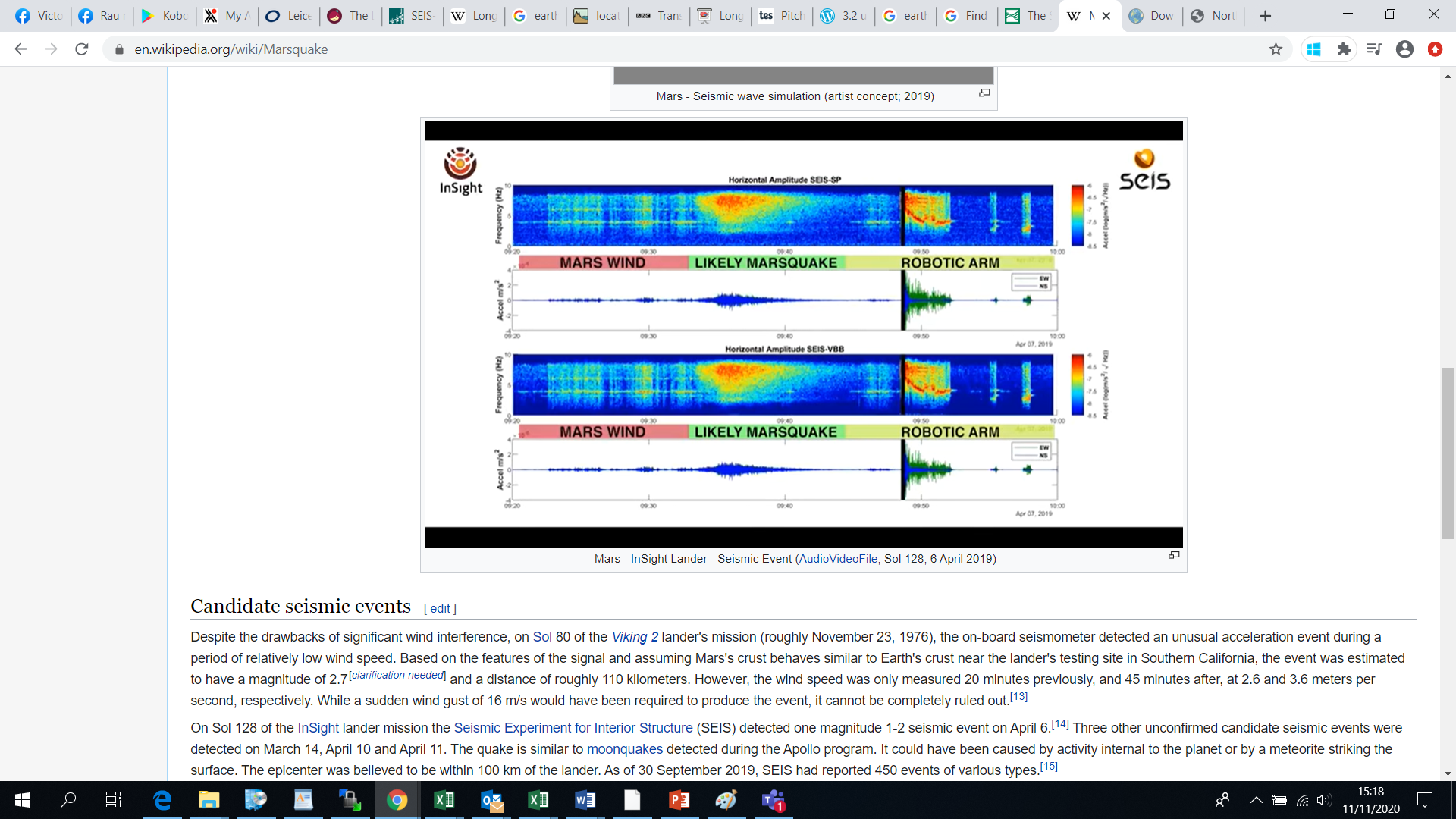 https://en.wikipedia.org/wiki/MarsquakeDr Victoria Lane is a seismologist working at SEIS-UK, part of the Natural Environment Research Council’s Geophysical Equipment Facility. SEIS-UK is based in the School of Geography, Geology and the Environment at the University of Leicester.